Bionow Annual Awards 2021Application Form – Bionow Investment Deal of the Year Award
Applications are invited from and on behalf of companies or organisations that have secured a deal which they believe fulfil the award criteria. 

The Bionow Investment Deal of the Year Award will be presented to a Company / Institution that satisfies the following conditions:
Eligible deals must involve companies that are active within the biomedical/life-science sector. Companies should be either involved in manufacture, research and development or the provision of services to the biomedical /life-science sector (biotechnology, pharmaceutical, healthcare and medical devices).Must be a significant financial deal closed in the period 1st August 2020 – 30th November 2021.The competition will be judged on:How the deal was brokered and the elements of funding secured;The impact of the deal in terms of advancing the technology towards commercialisation;The impact on the industry on a global scale, specifically where it relates to the advancement of technology.Please complete the application form below, ensuring that all fields are completed and any additional documentation that is required to support the application is attached. 

Applications should be sent to awards@bionow.co.uk ensuring that the subject line of your email clearly indicates the award category that you are applying for.  

Closing date: Midday on Thursday 23rd December 2021Please note that there will be no extension given to this deadline.
All information provided will be treated in confidence and only distributed to the judging panel for use in this competition. The judging panel will consist of one invited representative from each of the award sponsor organisations plus from Bionow. The decision of the panel will be by majority and is final.
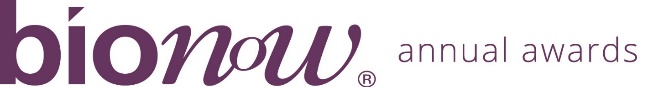 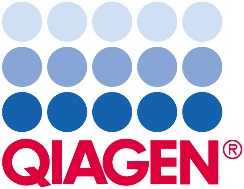  Applicant Details Applicant DetailsNameTitlePositionCompany/InstitutionAddressPostcodeTelephoneEmail Deal Details Deal DetailsName of Deal(10 words max)Date of CompletionSize of Deal   Parties Involved   Nature of investment            e.g. debt or equity  What impact has or     will the deal have on   the business  Summary of   investment deal
   (max 50 words)
   If shortlisted this   profile will feature in   the Awards brochure In less than 400 words, please describe why this deal fulfils the award criteria and should win this award. Additional documentation which addresses the award criteria above including the commercial aspects and route to market and summary of the business plan MUST also be provided.
In less than 400 words, please describe why this deal fulfils the award criteria and should win this award. Additional documentation which addresses the award criteria above including the commercial aspects and route to market and summary of the business plan MUST also be provided.
